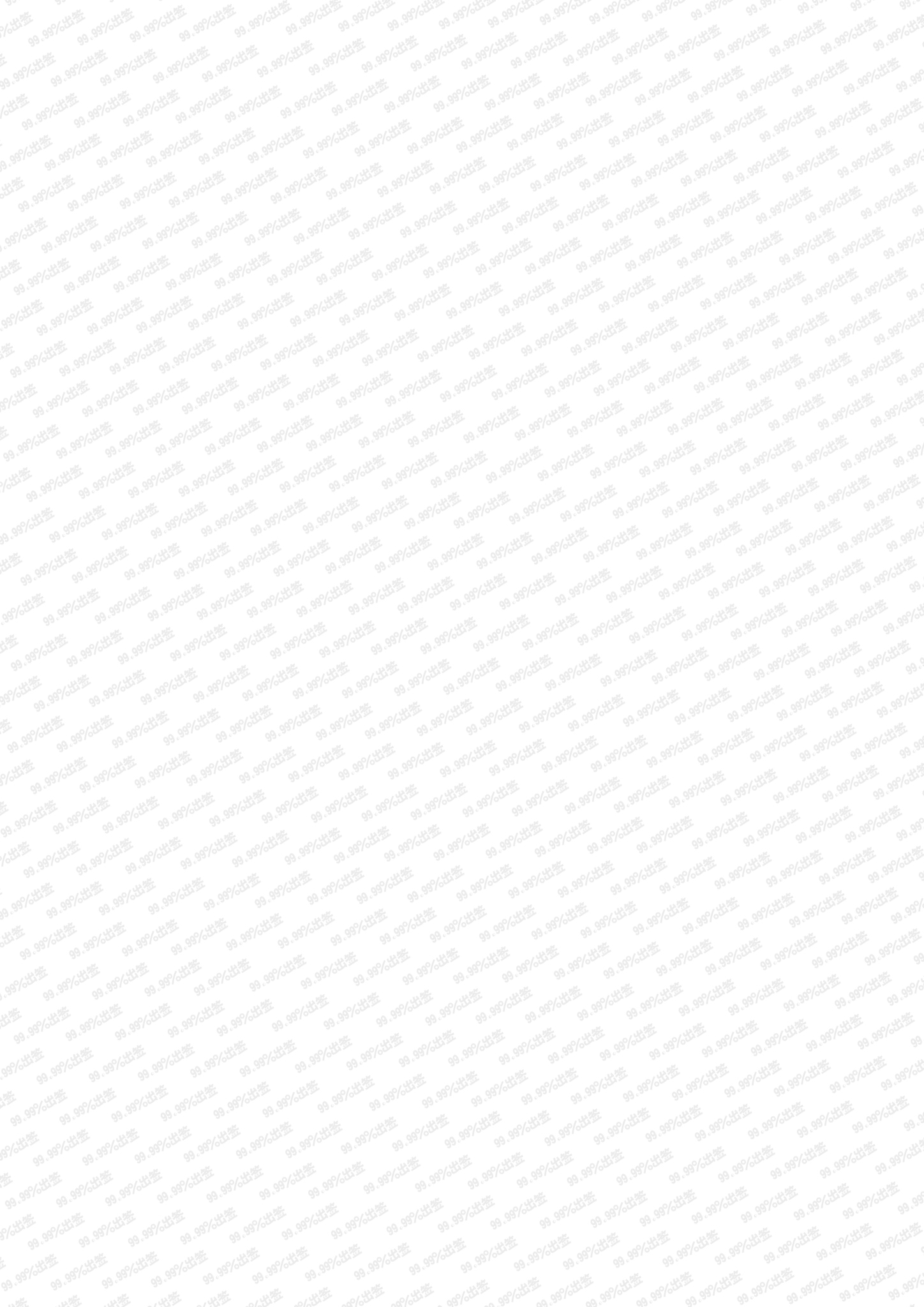 俄罗斯30天旅游【贴纸】单次停留所需资料——“学龄前儿童”1.护照原件（九个月以上有效期）2.相片（两张两寸白底清晰彩照）3.指定生效日期注意事项：护照尾页一定要签名有效期和停留期是一样的，指定生效，领馆当天出证，当天生效的时间不能走，生效日期比出证日期晚可以生效日期走